General Service II	Course No. 40152	Credit: 1.0Pathways and CIP Codes: Mobile Equipment Maintenance (47.9999) - Technology Strand ICourse Description: A comprehensive, application level course designed to provide students with knowledge in the theory of operation, the equipment, and the skills necessary for employment in the field of automotive and light truck service. (Prerequisite: General Service I.)Directions: The following competencies are required for full approval of this course. Check the appropriate number to indicate the level of competency reached for learner evaluation.RATING SCALE:4.	Exemplary Achievement: Student possesses outstanding knowledge, skills or professional attitude.3.	Proficient Achievement: Student demonstrates good knowledge, skills or professional attitude. Requires limited supervision.2.	Limited Achievement: Student demonstrates fragmented knowledge, skills or professional attitude. Requires close supervision.1.	Inadequate Achievement: Student lacks knowledge, skills or professional attitude.0.	No Instruction/Training: Student has not received instruction or training in this area.Benchmark 1: CompetenciesBenchmark 2: CompetenciesBenchmark 3: CompetenciesBenchmark 4:	 CompetenciesBenchmark 5:	 CompetenciesBenchmark 6: CompetenciesBenchmark 7:	 CompetenciesBenchmark 8:	 CompetenciesBenchmark 9: CompetenciesI certify that the student has received training in the areas indicated.Instructor Signature: 	For more information, contact:CTE Pathways Help Desk(785) 296-4908pathwayshelpdesk@ksde.org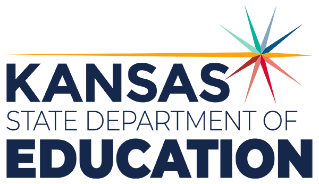 900 S.W. Jackson Street, Suite 102Topeka, Kansas 66612-1212https://www.ksde.orgThe Kansas State Department of Education does not discriminate on the basis of race, color, national origin, sex, disability or age in its programs and activities and provides equal access to any group officially affiliated with the Boy Scouts of America and other designated youth groups. The following person has been designated to handle inquiries regarding the nondiscrimination policies:	KSDE General Counsel, Office of General Counsel, KSDE, Landon State Office Building, 900 S.W. Jackson, Suite 102, Topeka, KS 66612, (785) 296-3201. Student name: Graduation Date:#DESCRIPTIONRATING1.1Demonstrate and apply safe working practices with tools and machines.1.2Identify and follow safety procedures as outlined in OSHA guidelines.1.3Identify & retrieve sources of service information.1.4Demonstrate proper handling of chemicals used in the automotive shop.1.5Utilize PPE (personal protective equipment) properly in all required shop areas.1.6Demonstrate proper handling and disposal of hazardous materials.#DESCRIPTIONRATING2.1Demonstrate engine removal and installation procedures.2.2Inspect cooling system components.2.3Disassemble, clean, and inspect engine components.2.4Perform engine diagnostic tests.2.5Perform engine maintenance procedures.#DESCRIPTIONRATING3.1Perform fluid service on transmissions and axles.3.2Demonstrate drive shaft removal and installation.3.3Service u-joints.3.4Inspect and service CV joint equipped drivelines.3.5Research and differentiate between four-wheel drive and AWD operation.3.6Research and differentiate between FWD and RWD.3.7Research and discuss clutch operation and service.#DESCRIPTIONRATING4.1Demonstrate knowledge of steering and suspensions.4.2Inspect and replace steering fluid.4.3Inspect system for leaks and determine necessary action.4.4Demonstrate knowledge of component replacement.4.5Perform a pre-alignment inspection.4.6Demonstrate knowledge of principles of steering geometry.4.7Rotate tires according to manufacturer’s recommendation.4.8Dismount, inspect, and repair wheels and tires.4.9Balance wheel/tire assembly.4.10Demonstrate working knowledge of proper wheel torque.4.11Demonstrate proper service of tire pressure monitoring (TPM) systems.#DESCRIPTIONRATING5.1Demonstrate knowledge of brake principles.5.2Inspect and service brake fluid.5.3Demonstrate brake system bleeding procedures.5.4Repair and/or replace hoses, fittings, and lines.5.5Replace brake pads, shoes, and associated assemblies.5.6Service rotors and drums according to manufacturer’s specs.5.7Inspect caliper and wheel cylinder assemblies.5.8Service wheel hub and/or bearing assemblies.5.9Perform operational brake inspection.#DESCRIPTIONRATING6.1Demonstrate knowledge of electrical principles.6.2Solder/repair electrical wiring and connections.6.3Utilize schematics in electrical diagnoses.6.4Research and explain basic diagnostic and troubleshooting processes.6.5Perform starting and charging system tests.6.6Demonstrate the proper usage of a test light and DVOM.6.7Demonstrate battery service.6.8Test, diagnose, and repair electrical systems.#DescriptionRATING7.1Compare and Contrast HVAC systems.7.2Demonstrate proper refrigerant identification and recovery procedures ; conduct performance tests of HVAC system and determine necessary action.#DescriptionRATING8.1Perform engine scan tests ; interpret scan data and trouble codes.8.2Perform emissions testing.8.3Perform engine diagnostic procedures.8.4Discuss and compare/contrast fuel systems.8.5Diagnose problems with intake and exhaust systems.#DescriptionRating9.1Research and compare/contrast basic alternative power systems.